В одном переулкеСтояли дома.В одном из домовЖил упрямый Фома.Ни дома, ни в школе,Нигде никому —Не верилУпрямый ФомаНичему.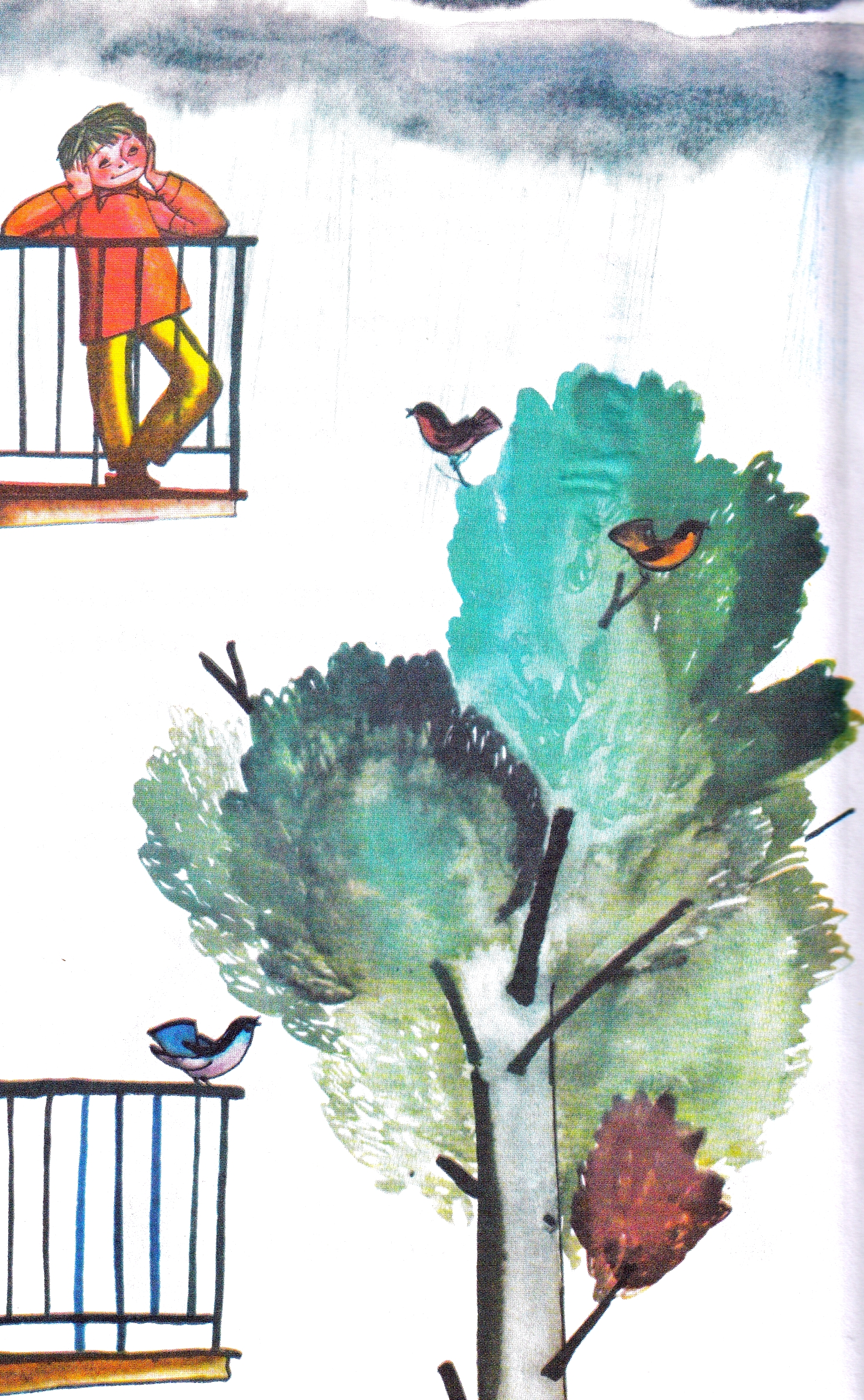 На улицах слякоть,И дождик,И град.– Наденьте галоши,—Ему говорят.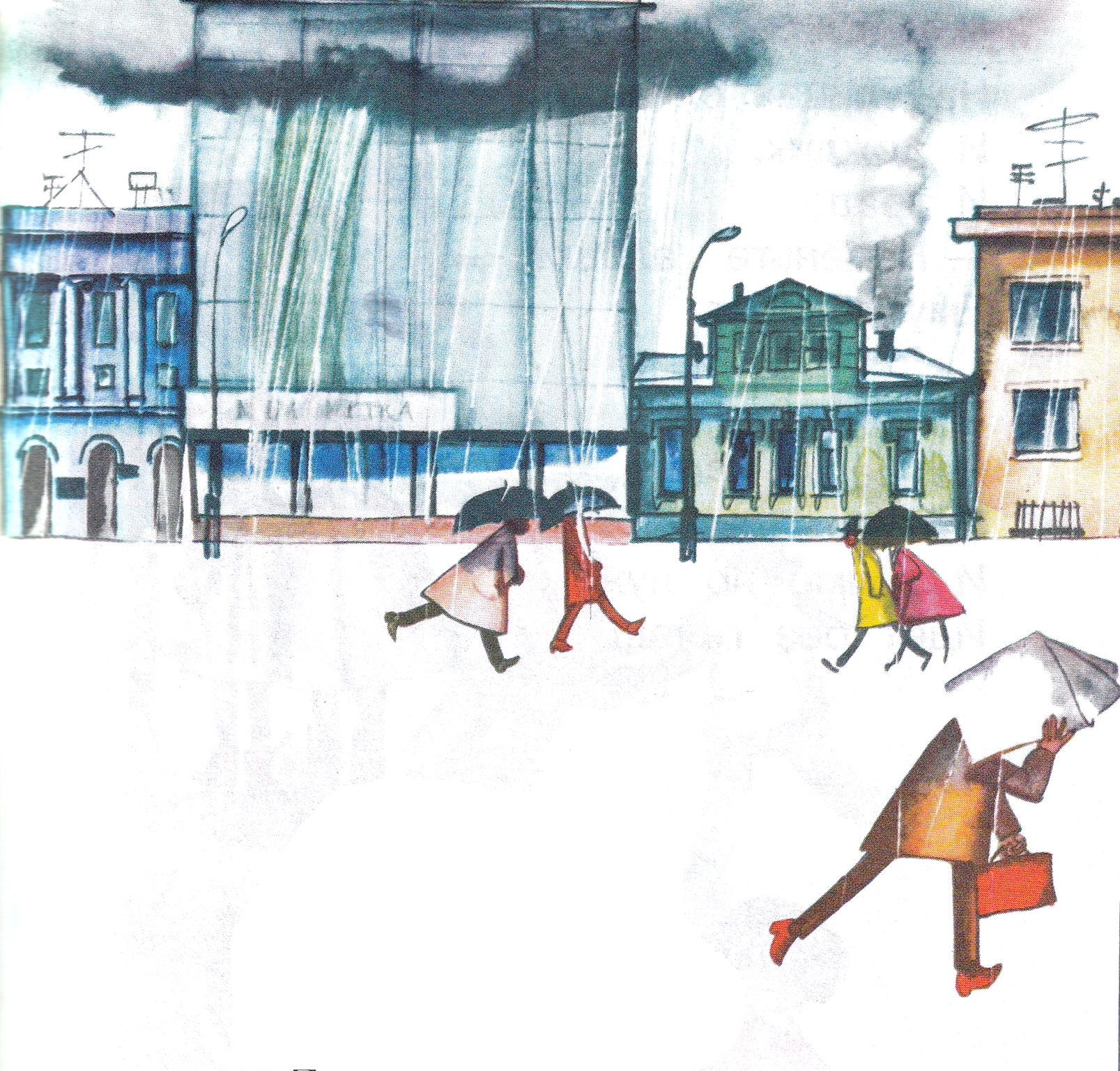 – Неправда,—Не верит Фома,—Это ложь…—И прямо по лужамИдёт без галош.Мороз.Надевают ребята коньки.Прохожие подняли воротники.Фоме говорят:– Наступила зима.—В трусахНа прогулку выходит Фома.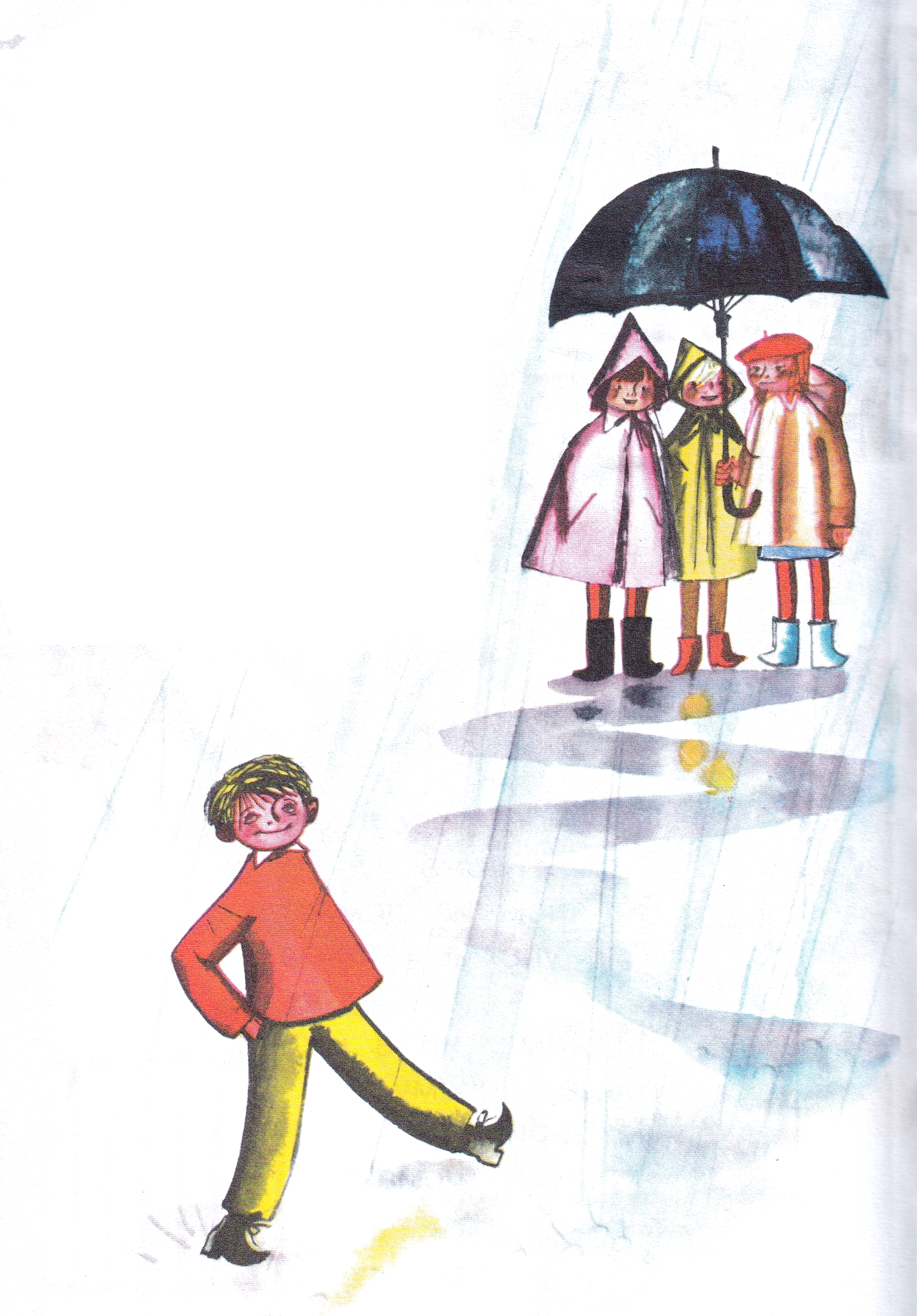 Идёт в зоопаркеС экскурсией он.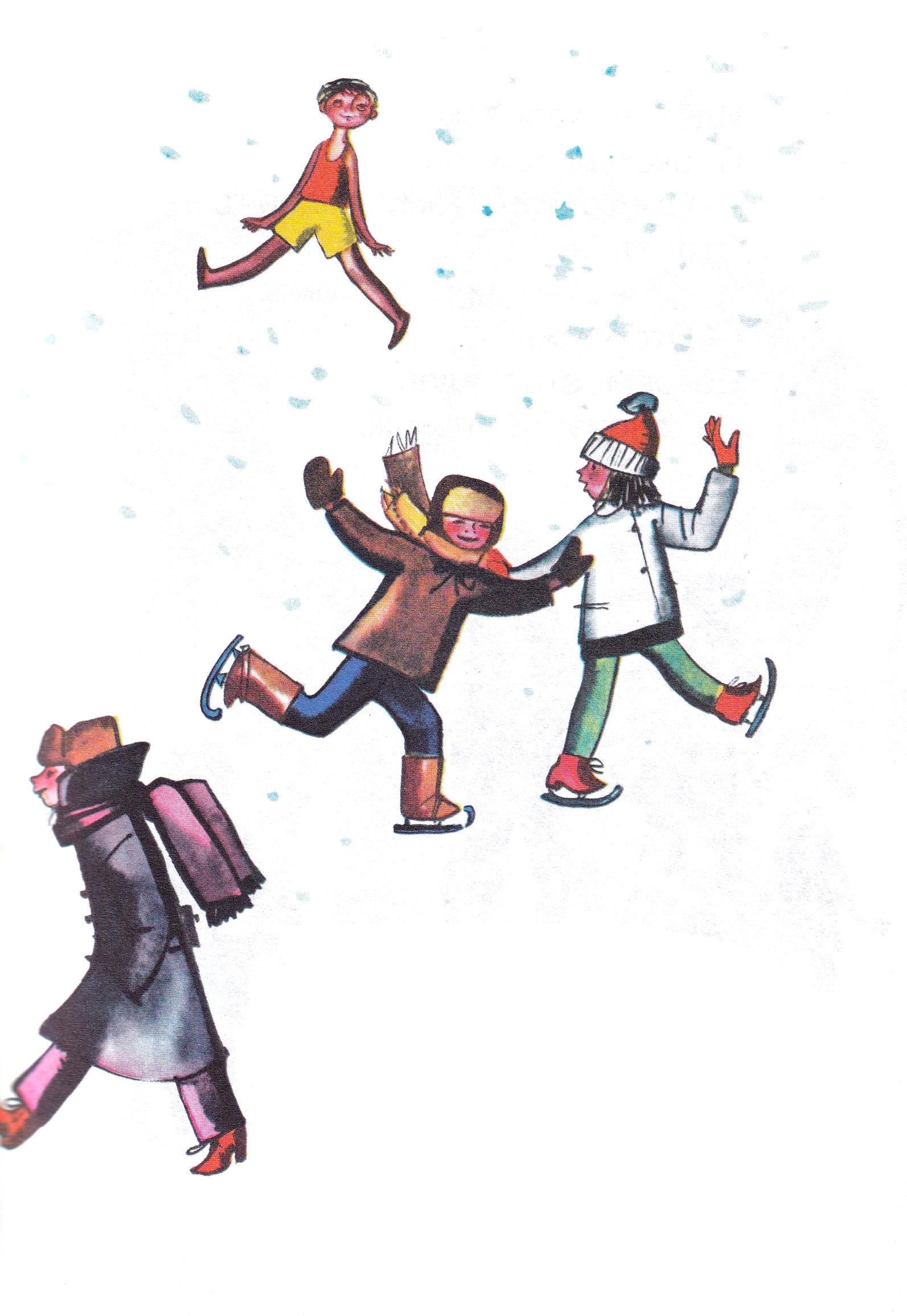 – Смотрите, – ему говорят,—Это слон.—И снова не верит Фома:– Это ложь.Совсем этот слонНа слона не похож.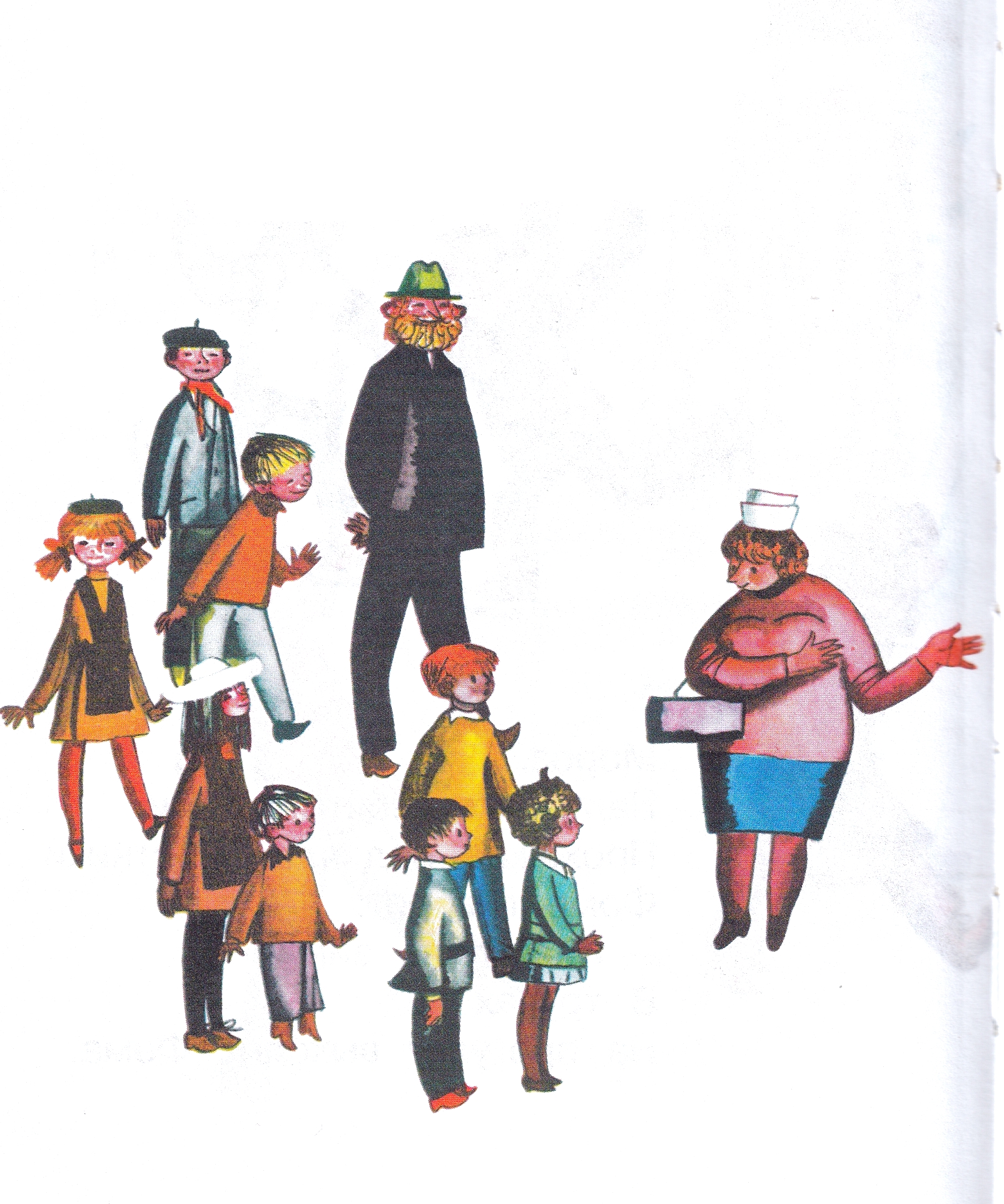 ОднаждыПриснился упрямому сон,Как будтоШагает по Африке он.С небесАфриканское солнце печёт,Река, под названием Конго,Течёт.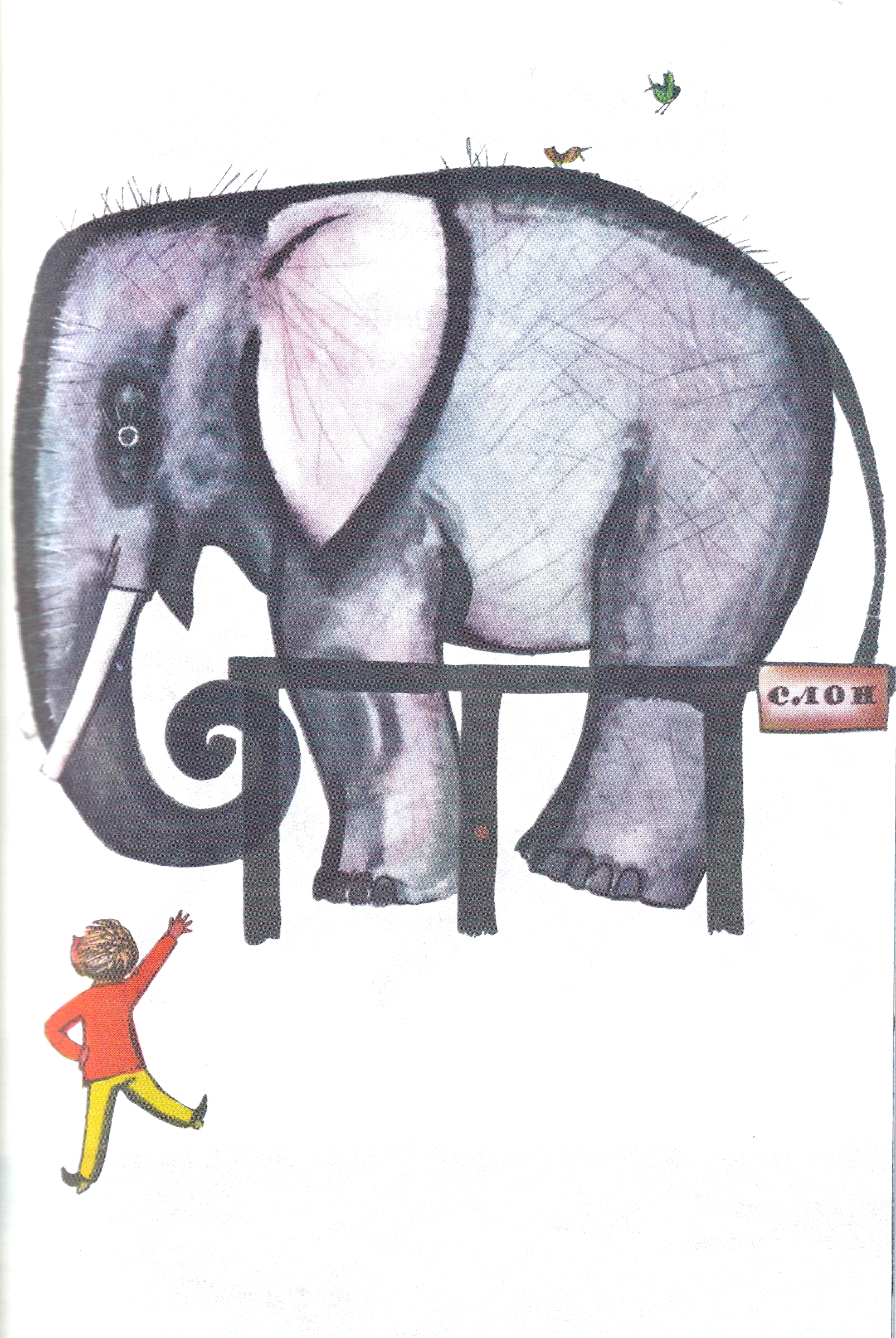 Подходит к рекеПионерский отряд.Ребята ФомеУ реки говорят:– Купаться нельзя:Аллигаторов тьма.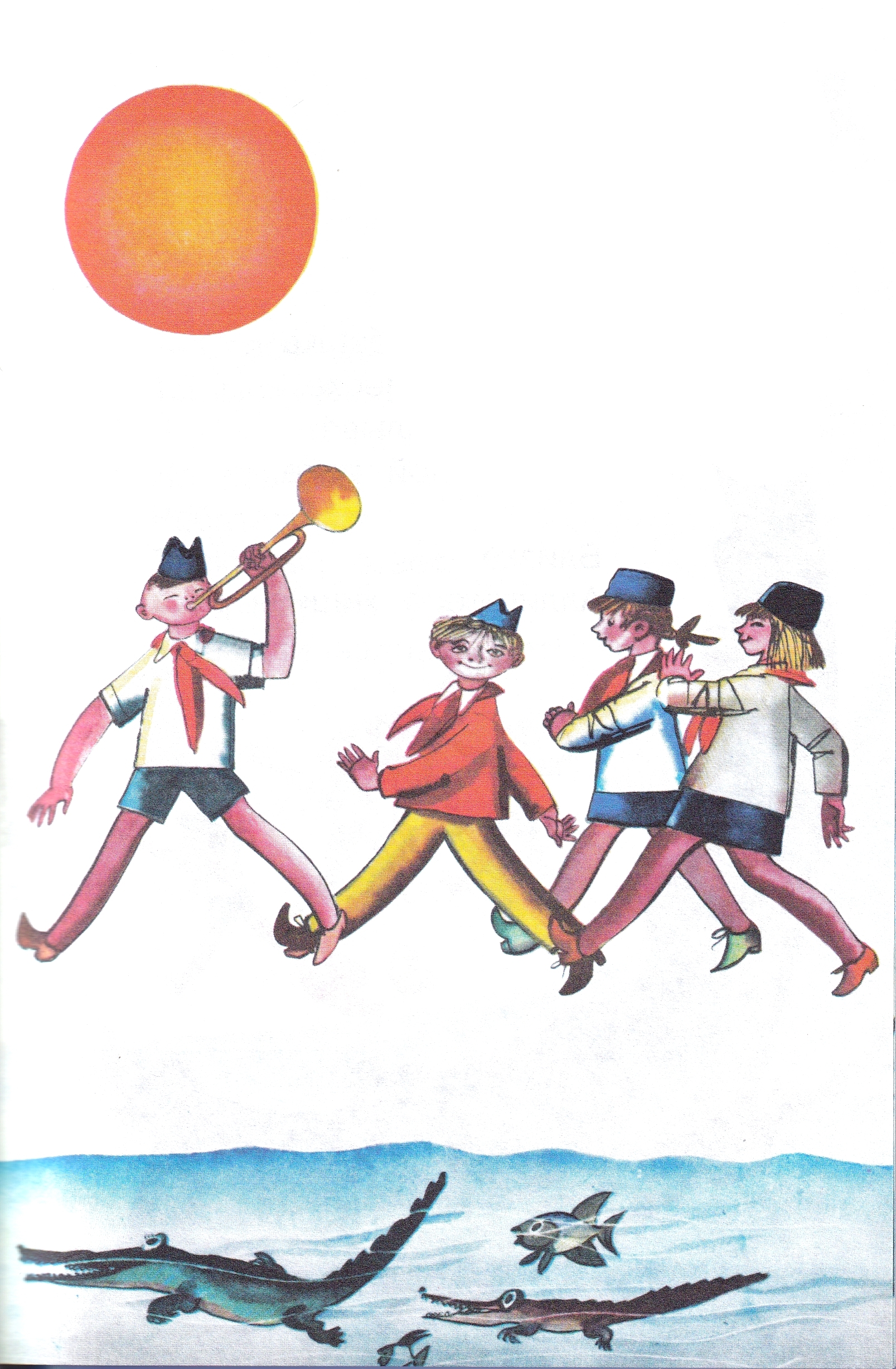 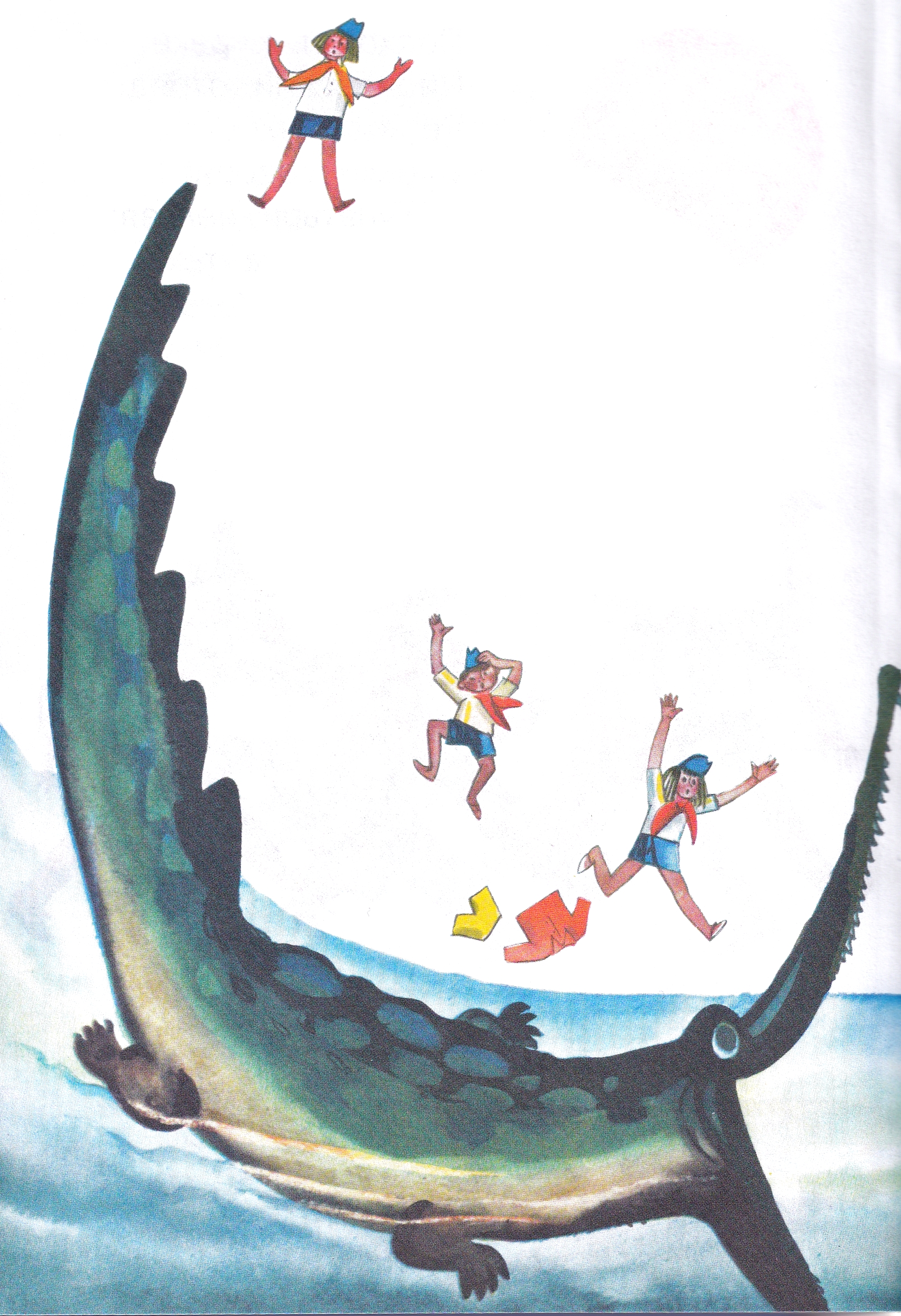 – Неправда! —Друзьям отвечаетФома.Трусы и рубашкаЛежат на песке.Упрямец плывётПо опасной реке.БлизкаАллигатора хищная пасть.– Спасайся, несчастный,Ты можешь пропасть!Но слышенРебятамЗнакомый ответ:– Прошу не учить,Мне одиннадцать лет!Уже крокодилУ Фомы за спиной.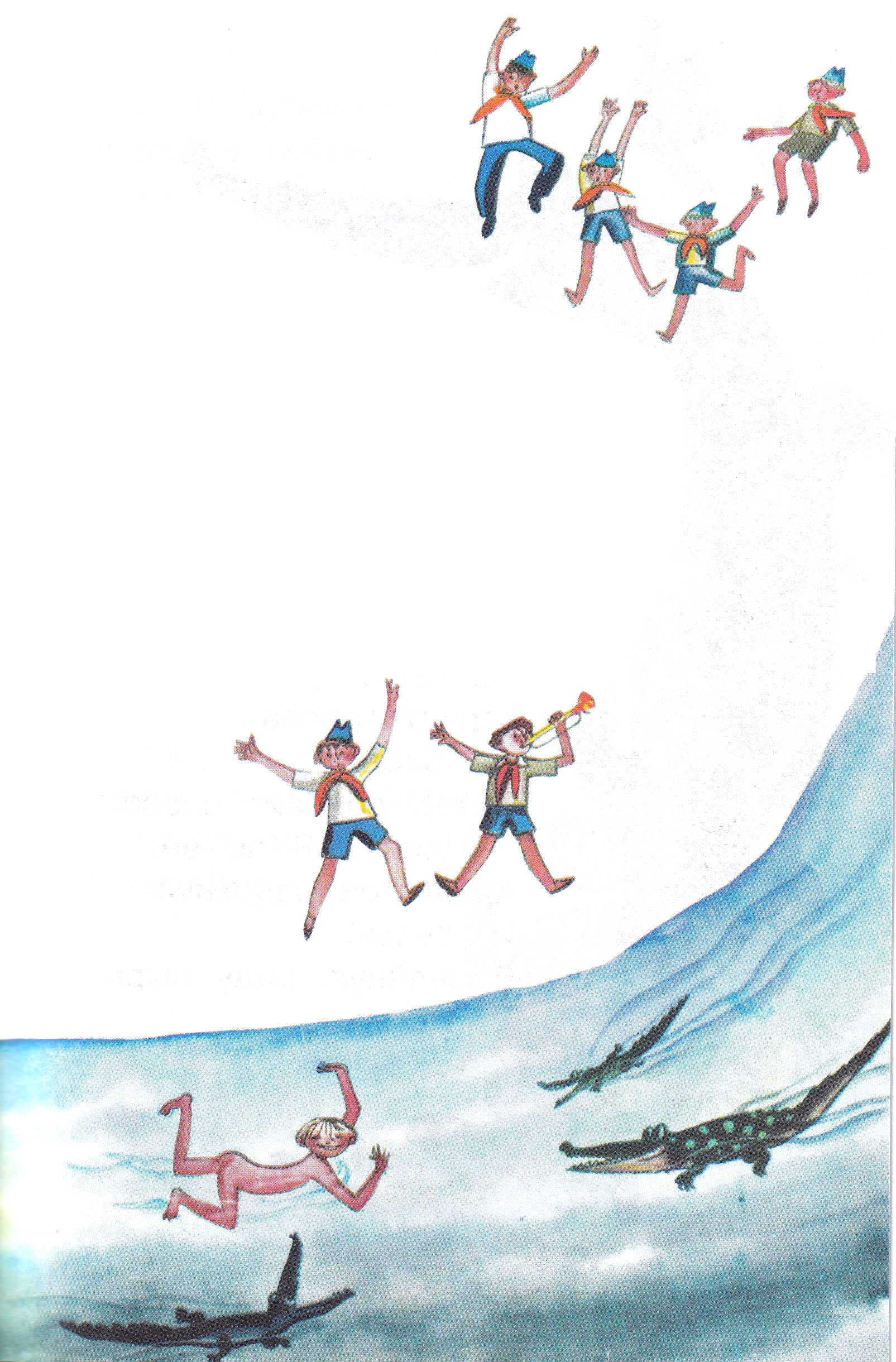 Уже крокодилПоперхнулся Фомой:Из пасти у зверяТорчит голова.До берегаВетер доносит слова:– Непра…Я не ве…Аллигатор вздохнулИ, сытый,В зелёную воду нырнул.Трусы и рубашкаЛежат на песке.Никто не плывётПо опасной реке.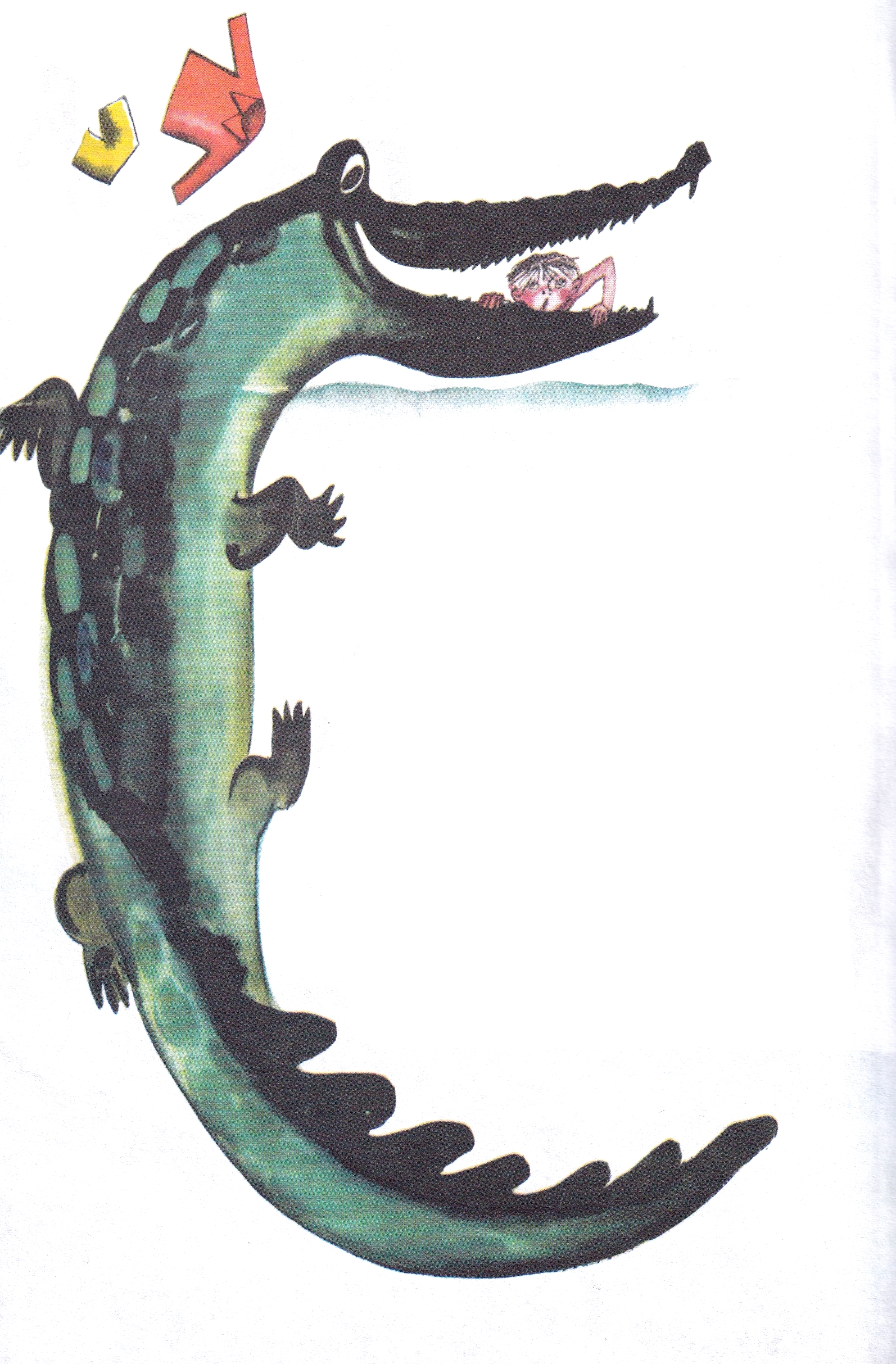 Проснулся Фома,Ничего не поймёт…Трусы и рубашкуСо стула берёт.Фома удивлён,Фома возмущён:– Неправда, товарищи,Это не сон!Ребята,Найдите такого ФомуИ эти стихиПрочитайте ему.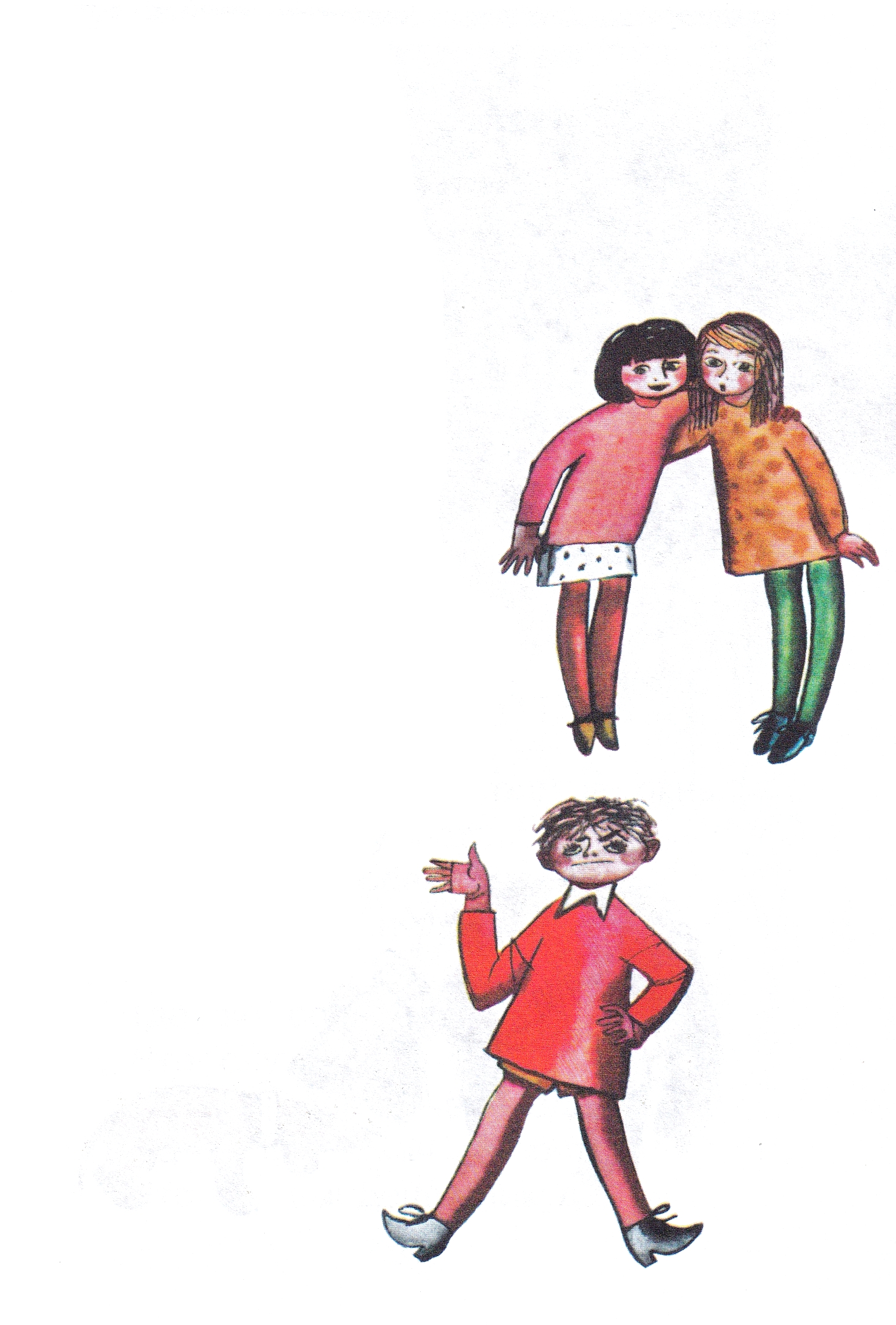 Иллюстрации: Ф.Лемкуль.